Unit 4 Lesson 4: Standard Algorithm: One-digit and Multi-digit Numbers with ComposingWU Number Talk: Partial Product (Warm up)Student Task StatementFind the value of each product mentally.1 Compose with the Standard AlgorithmStudent Task StatementHere is how Han calculated  using partial products.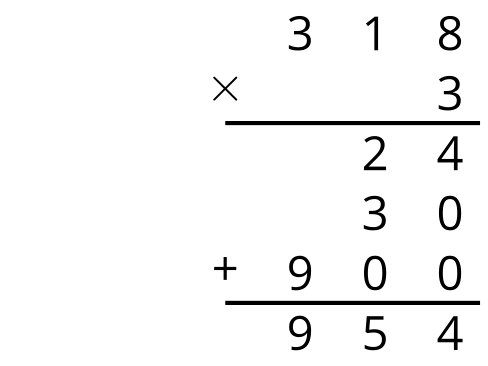 Here is how Elena calculated  using the standard algorithm.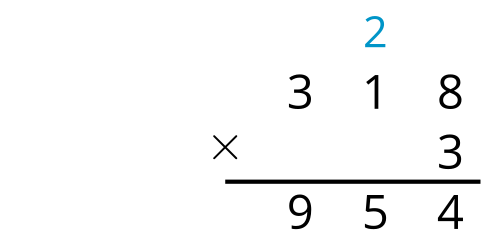 What does the 2 in Elena’s calculation represent? Explain or show your reasoning.What does the 5 in Elena’s solution represent? Explain or show your reasoning.2 Use the Standard AlgorithmStudent Task StatementCalculate each product using Elena’s strategy.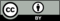 © CC BY 2021 Illustrative Mathematics®